IEEE P802.11
Wireless LANsAbstractWe propose the draft specification skeleton for the capability of 320 MHz positioning support to help the creation of TGbk draft.Revisions:Rev 0: Initial version of the document.Interpretation of a Motion to AdoptA motion to approve this submission means that the editing instructions and any changed or added material are actioned in the TGbk Draft.  This introduction is not part of the adopted material.Editing instructions formatted like this are intended to be copied into the TGbk Draft (i.e. they are instructions to the 802.11 editor on how to merge the text with the baseline documents).TGbk Editor: Editing instructions preceded by “TGbk Editor” are instructions to the TGbk editor to modify existing material in the TGbk draft.  As a result of adopting the changes, the TGbk editor will execute the instructions rather than copy them to the TGbk Draft.Discussion:An EHT AP capable of 320 MHz may support 802.11az only (i.e. up to 160 MHz for ranging measurements) or support 802.11az+802.11bk (i.e. up to 160 MHz for ranging measurements). So, it’s important to indicate such capability in the Extended Capabilities field, similar to other 11az features. This capability will help an ISTA determine whether to establish a session with the AP and what parameters to include in the IFTMR frame.Proposed spec text:TGbk editor: Please note Baseline is 11az 2022, REVme_D4.0,  11be4.0 and 11bk D0.7TGbk editor: Please insert a new line in Table 9-190—Extended Capabilities field in subclause 9.4.2.26 as  follows  (track change enabled):9.4.2.26 Extended Capabilities elementTable 9-153—Extended Capabilities fieldTGbk editor: Please insert a new paragraph to the end of subclause 11.21.6.2 as follows  (track change enabled):11.21.6.2 FTM capabilities… …TGbk editor: Please update Annex C as  follows  (track change enabled):Annex C(normative)ASN.1 encoding of the MAC and PHY MIBC.3 MIB detailChange the item “dot11RMCivicConfigured” at the end of the list in the object definition that begins with “Dot11WirelessMgmtOptionsEntry ::=” in C.3 as follows:	dot11PhaseShiftFeedbackImplemented			TrueValueInsert new text after the object definition that begins with “dot11PhaseShiftFeedbackImplemented OBJECT-TYPE in C.3 as follows:Change the object definition that begins with “dot11FineTimingMeasurement OBJECT-GROUP” in C.3 as follows:	Dot11FineTimineMeasurement OBJECT-GROUP		OBJECTS {			dot11PassiveTBRangingAODImplemented11bk Spec Text on Capability Indication for 320 MHz Positioning11bk Spec Text on Capability Indication for 320 MHz Positioning11bk Spec Text on Capability Indication for 320 MHz Positioning11bk Spec Text on Capability Indication for 320 MHz Positioning11bk Spec Text on Capability Indication for 320 MHz PositioningDate:  2023-09-25Date:  2023-09-25Date:  2023-09-25Date:  2023-09-25Date:  2023-09-25Author(s):Author(s):Author(s):Author(s):Author(s):NameAffiliationAddressPhoneEmailYanjun SunQualcomm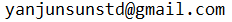 Ali RaissiniaBitInformationNotes